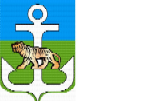 АДМИНИСТРАЦИЯЛАЗОВСКОГО МУНИЦИПАЛЬНОГО ОКРУГА  ПРИМОРСКОГО КРАЯ ПОСТАНОВЛЕНИЕ14.08. 2023г.                                      с. Лазо                                                   №  565О внесении изменений в постановление администрации Лазовского муниципального округа от 10 мая 2023 года № 343 «О Порядке заключения в электронной форме и подписания усиленной квалифицированной электронной подписью лица, имеющего право действовать от имени соответственно уполномоченного органа, исполнителя муниципальных услуг в социальной сфере, соглашений о финансовом обеспечении затрат, связанных с оказанием муниципальных услуг в социальной сфере по направлению деятельности «реализация дополнительных общеразвивающих программ для детей» в соответствии с социальным сертификатом на получение муниципальной услуги в социальной сфере»В соответствии с частью 3 статьи 21 Федерального закона от 13.07.2020 №189-ФЗ «О государственном (муниципальном) социальном заказе на оказание государственных (муниципальных) услуг в социальной сфере», постановлением администрации Лазовского муниципального округа от 11 апреля 2023 года № 281 «О Порядке предоставления субсидий по муниципальному социальному заказу на территории Лазовского муниципального округа», руководствуясь Уставом Лазовского муниципального округа, администрация Лазовского муниципального округа,ПОСТАНОВЛЯЕТ:Внести в постановление администрации Лазовского муниципального округа от 10 мая 2023 года «О Порядке заключения в электронной форме и подписания усиленной квалифицированной электронной подписью лица, имеющего право действовать от имени соответственно уполномоченного органа, исполнителя муниципальных услуг в социальной сфере, соглашений о финансовом обеспечении затрат, связанных с оказанием муниципальных услуг в социальной сфере по направлению деятельности «реализация дополнительных общеразвивающих программ для детей» в соответствии с социальным сертификатом на получение муниципальной услуги в социальной сфере» следующие изменения:1.1 Изложить пункт 4.1.1 в разделе IV в следующей редакции:«обеспечивать перечисление Субсидии на счет, указанный в разделе III пункт 3.1.1 настоящего Соглашения:в соответствии с графиком перечисления Субсидии согласно приложению № 2 к настоящему Соглашению 8, являющемуся неотъемлемой частью настоящего Соглашения;в отношении муниципальных услуг в социальной сфере по реализации дополнительных общеразвивающих программ для детей в соответствии с социальным сертификатом на оказание муниципальных услуг в социальной сфере - в соответствии со сроками перечисления Субсидии, установленным в расчете, формируемом Учредителем в составе приложения № 2 к настоящему Соглашению, являющимся неотъемлемой частью настоящего Соглашения».Изложить пункт 4.3.10 в разделе IV в следующей редакции:«в целях оказания муниципальных услуг в социальной сфере по реализации дополнительных общеразвивающих программ для детей в соответствии с социальным сертификатом на оказание муниципальных услуг в социальной сфере заключать с потребителем услуг договор об оказании муниципальных услуг в социальной сфере в соответствии с формой и условиями, определенными приложением № 6 к настоящему Соглашению, являющимся неотъемлемой частью настоящего Соглашения».Управление делами (Матвеенко Л.Р.) разместить постановление на официальном сайте администрации Лазовского муниципального округа в сети Интернет.Настоящее постановление вступает в силу после его официального опубликования.Глава Лазовского муниципального округа                                                                          Ю.А. Мосальский